16.09.2017 жыл. Парламент депутаттары мен аппараты сенбілікке шықтыМәжіліс депутаттары Астанада  жалпы қалалық сенбілікке шықты. Олар  елорданың сол жағалауындағы «Жасыл квартал» тұрғын үй кешені аймағына терек, шаған және шифердия, шырғанақ 100-ге жуық көшеттерін екті. Сенбілікке «Нұр Отан», «Ақ жол», ҚКХП және Қазақстан халқы ассамблеясының атынан сайланған депутаттар мен Мәжіліс аппаратының қызметкерлері қатысты.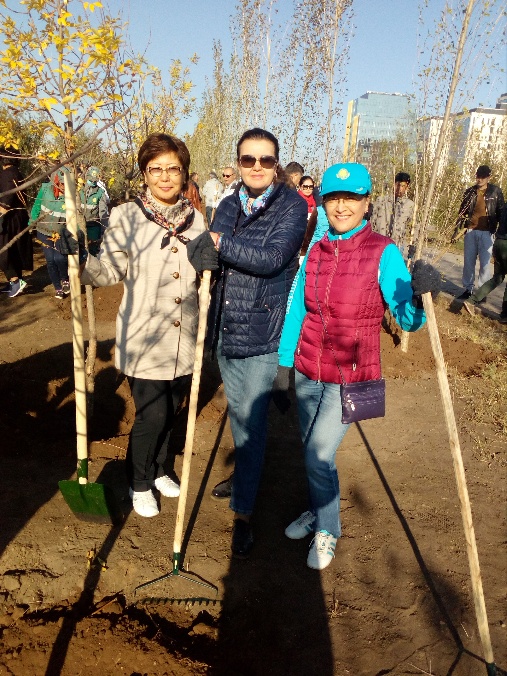 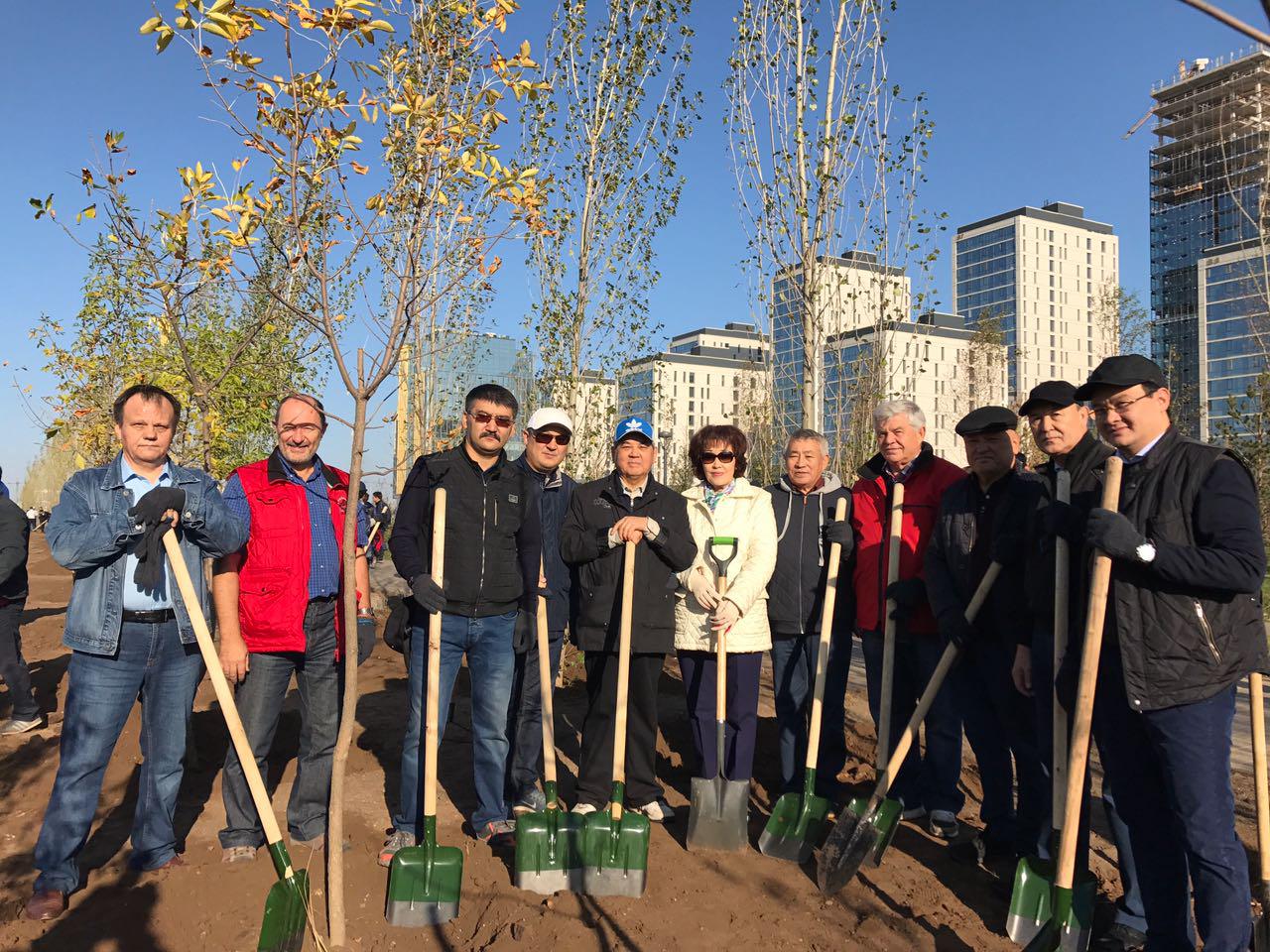 